По реализации национального проекта26.06.2020Национальный проект "Демография"Объект "Детский сад на 280 мест в 6 микрорайоне территориального округа Майская горка города Архангельска"Подрядная организация ООО "СМУ №1". Место расположения: территориальный округ Майская Горка, земельный участок с кадастровым номером 29:22:060401:2713.Идентификационный код закупки Краткая характеристика объекта:Площадь застройки 2 059,38 кв.м, площадь здания 3 499,37 кв.м, строительный объем 18 275,01 куб.м. На первом этаже здания расположены 6 групповых ячеек для детей ясельного возраста. На втором этаже располагаются групповые ячейки для детей дошкольного возраста: 2 ячейки – для старшей группы, 2 ячейки – для подготовительной группы, 2 ячейки – для средней группы. Предусмотрено размещение музыкального и гимнастического залов. На этаже предусмотрены служебно-бытовые помещения. В состав служебно-бытовых помещений входят: кабинет заведующего, методический кабинет, кабинеты специалистов, бухгалтерия, хоз. кладовая, туалет для персонала, комната уборочного инвентаря.Ход работ на объекте по состоянию на 26.06.2020:забивка свай – 100%,ростверк – 100%, кирпичная кладка стен 1 и 2 этажей – 100%,плиты на отм. 0,000; 3,300; 6,740 – 100%,оконные блоки – 100%,кровля (стропиловка) – 100%,отопление – 100%,перегородки – 100%, фасад (керамогранит) – 95%, наружный водопровод и канализация – 100%, внутренний водопровод – 99%,внутренняя канализация – 99%,внутренняя отделка – 82 %,закупка оборудования – 100%.Работы ведутся с  отставанием от графика производства работ 14 недель.Ввод объекта в эксплуатацию – 2020 год.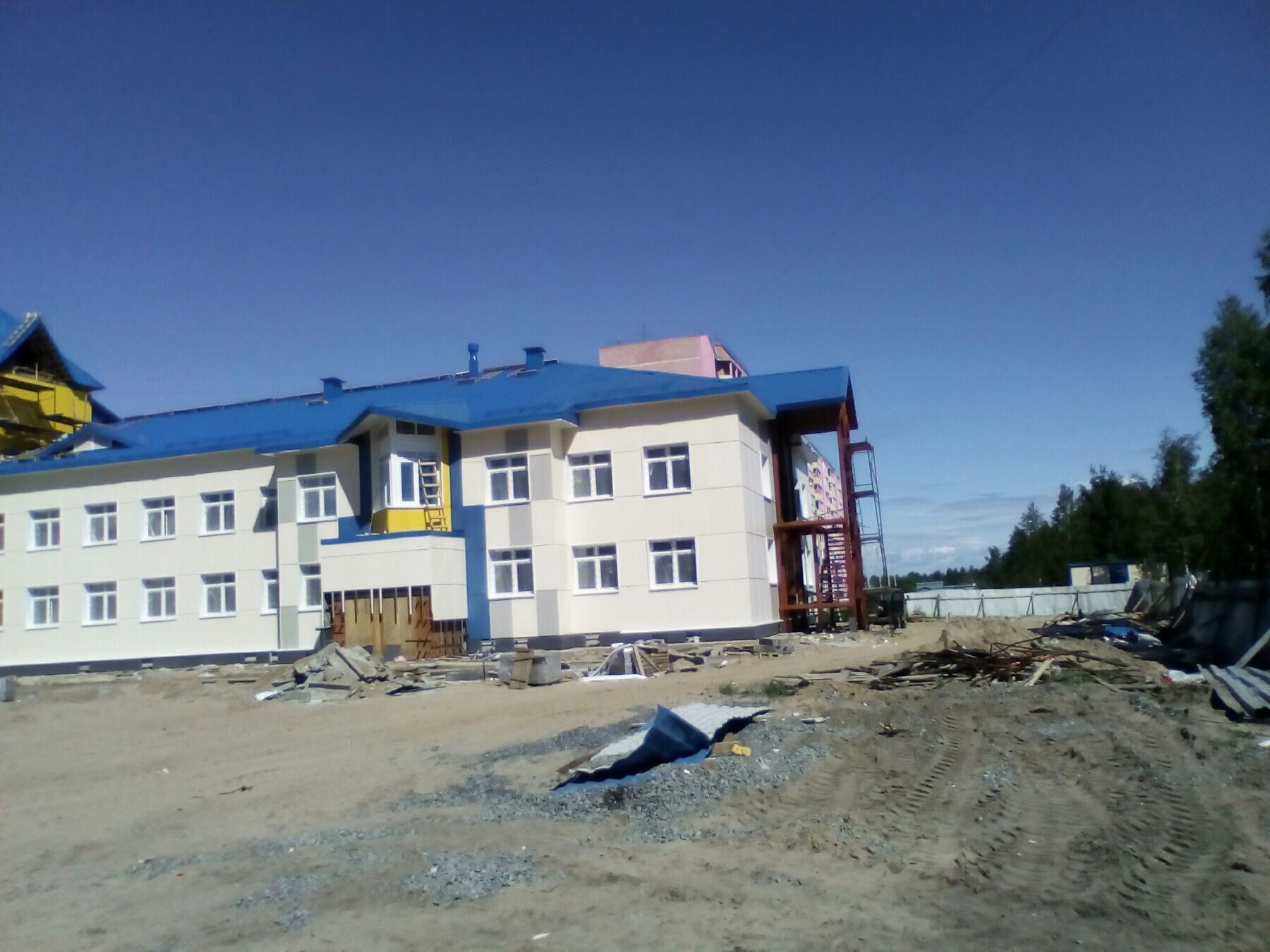 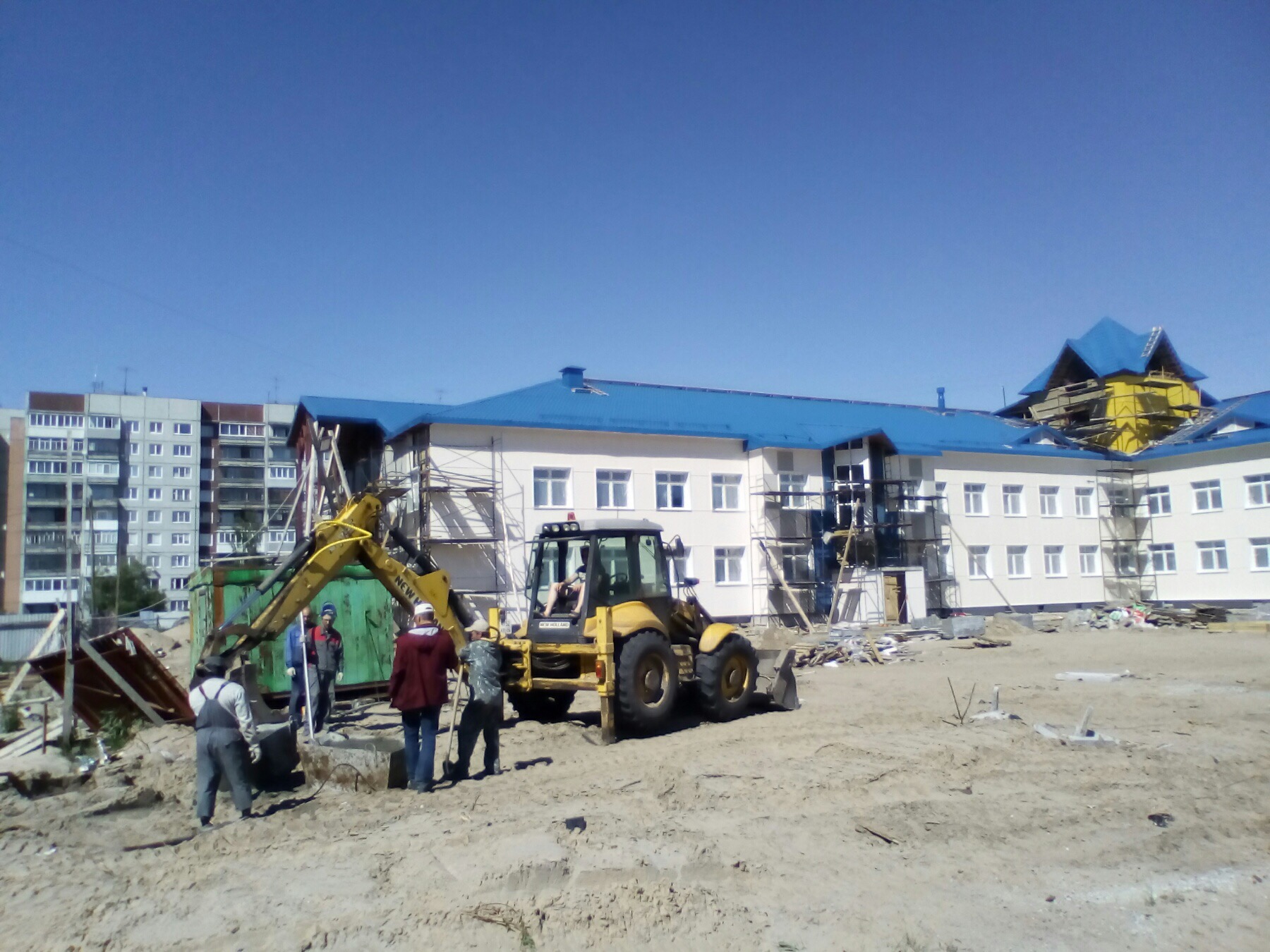 